INFOR CA FIMEM  N° 71LJUNGSKILE – SUÈDEA : Rencontres pré RIDEF des membres de l’ancien Conseil d’Administration Période : Du 17 au 20 juillet 2018Etaient présents: Mariel DUCHARME (Québec)Sylviane AMIET (Suisse)Edouard DOHOU (Bénin)Nuccia MALDERA (Italie) Antoinette MENGUE ABESSO (Cameroun)B : Rencontres pendant la Ridef des membres de l’ancien Conseil d’Administration Période : Du 21 au 29 juillet 2018Etaient présents : les membres de l’ancien Conseil d’administration (voir plus haut)C : Rencontres Post-RIDEF du nouveau Conseil d’administrationPériode : Du 29 juillet au 2 août  2018Etaient présents les membres du nouveau Conseil d’administration: Mariel DUCHARME (Québec),Sylviane AMIET(Suisse)Antoinette MENGUE ABESSO (Cameroun) Lanfranco GENITO (Italie)Table des matièresLettre de la présidence : la communication au XXIe siècle----------------------------------p3A-Rencontre des membres de l’ancien Conseil d’Administration avant la RIDEF  --p6Préparation de la rencontre avec le comité organisateur de la Ridef ------------p6Étude du budget de la RIDEF-----------------------------------------------------------p6Préparation et organisation de l’Assemblée Générale -------------------------------p6B-Activités des membres de l’ancien Conseil d’Administration pendant la RIDEF--p6Informations du CA  données à la première Assemblée Générale (AG1) ------ p6Observations et suggestions organisationnelles reçues par le CA-----------------p6 Positions des membres du CA dans les groupes de base et de langues-----------p7Rencontres demandées par les Ridéfiens ou par le CA------------------------------p7C-Rencontre des membres du nouveau Conseil d’administration après la Rid-----------p7Rôles et responsabilités du CA-----------------------------------------------------------p7Planification du travail sur place et dossiers urgents----------------------------------p8Composition du CA 2018-2020----------------------------------------------------------p8Évaluation du travail du CA--------------------------------------------------------------p8Photo du CA 2018-2020 à Ljungskile---------------------------------------------------p8Lettre de la présidenceLa communication au XXIe siècleJe reprends ici le thème de la COMMUNICATION si judicieusement choisi par le comité organisateur suédois. La RIDEF 2018 a été une occasion privilégiée d’examiner de nouvelles possibilités offertes par le numérique. Du 21 au 29 juillet 2018,  plus  de 350 personnes ont participé à la RIDEF de Ljungskile (Suède). Grand merci pour l’enthousiaste et la richesse de vos apports pédagogiques, culturels …et humains.En multipliant les différentes formes de communications (pratiques concrètes, réflexions dans l’action, rencontres spontanées, mots, images, objets, danses, chansons, musique, regards, sourires, critiques, confidences,…),  les Ridéfiens ont initié ou développé des façons significatives et authentiques « d’être et de faire ». Ces nouvelles formes de communication et de coopération ne sont peut-être pas  les mêmes que celles pratiquées dans leur pays, leur Mouvement, leur école ou leur classe respectifs mais, pour plusieurs d'entre eux, cela représentait l’exemple possible d’une  manière différente  du « vivre ensemble ». De beaux exemples de communication nous ont d’ailleurs été offerts: un Manifeste commun et consenti, des groupes de base, des groupes de langues, une équipe élargie de délégués, un journal quotidien,  des ateliers longs et courts, des  conférences, des présentations, des expositions, des kiosques, des présentations multiculturelles touchantes et bouleversantes en soirée.  Cinq ateliers d’études sur des problématiques récurrentes  à la FIMEM (attentes réciproques, obtention de visas, organisation pérenne des Ridefs et des CA, convivialité du site Fimem et  « agenda 2030 » de l’Unesco) ont été proposés par le CA…une PREMIÈRE.  Différents regroupements, langues et langages ont également permis de nous familiariser aux réalités, aux coutumes et aux pratiques de classes propres à chaque pays. Si cette expérience coopérative, communicative et communautaire est possible à chaque RIDEF, comment faire en sorte que cela devienne également une réalité  entre les Ridefs? De nos jours, un nombre croissant d’enfants utilisent quotidiennement le monde numérique (ordinateurs, tablettes, cellulaires,  medias sociaux) pour envoyer des messages, prendre des photos, faire des films, partager leurs histoires,  rechercher de l’information, communiquer, participer, apprendre. Cette pratique de la communication numérique ne doit pas rester l’apanage des seuls enfants de nos classes ou des Ridefs. La vie de la FIMEM étant fondée principalement sur la vie de ses Mouvements et de ses membres, nous devons communiquer plus et mieux entre nous et avec notre Fédération, avoir une organisation coopérative et fonctionner démocratiquement. Sans cette quête «essentielle  » de cohérence, nul ne peut se proclamer de l’École ModerneSi nous ne récupérons pas dans notre pratique quotidienne, dans les travaux des Mouvements, des Commissions et de la FIMEM, tout ce qui a été exprimé, vécu et expérimenté au cours de cette récente Ridef demeurera « lettre morte », que des PAROLES …jusqu’à la prochaine Ridef. « L’inertie après Ridef »,  qui semble incontournable, inévitable n’est cependant pas indélogeable. Qui sait… cette tendance naturelle, parce que profondément humaine, pourrait connaître de nouveaux élans en 2019. Qu’elle soit individuelle, groupale  ou collective, la communication sous toutes ses formes est un pilier essentiel de l’approche Freinet et demeure un enjeu majeur dans le monde actuel. Impossible en effet de tenir compte des réalités différentes et complexes sans une véritable éducation à la communication (libre expression, dialogue avec l’autre, participation et coopération). Plusieurs pistes sont disponibles, accessibles et conviviales pour poursuivre ces communications inter-Ridefs:Devenir agent multiplicateur dans son milieu en faisant cadeau à nos collègues de ce que nous a laissé la RIDEF, ce que nous avons appris, ce qui nous a étonné, ce qui nous a inspiré, ce qui nous a interpellé… et permettre à chacun de témoigner des pratiques actuelles « à maintenir » ou « à améliorer » dans sa salle de classe. Ces partages d’expérimentations contribueront à la construction d’une pédagogie différenciée pour chacun.Malheureusement, ces riches échanges demeurent trop souvent méconnus voire même oubliés. Pour que le travail de chacun profite à tous les autres praticiens-chercheurs (régionaux, nationaux, internationaux), il faut s’approprier les nouvelles plateformes pour garder des traces de nos stratégies, nos techniques et nos observations. Il faut inonder le site FIMEM et les réseaux sociaux de nos trouvailles. Cet héritage unique  nous renforcera en tant que Fédération, que Mouvement, qu’école et qu’enseignant.L’Assemblée générale de Ljungskile a réaffirmé haut et fort la nécessité de créer des Commissions et d’inviter les membres de la Fimem à se mobiliser pour faire progresser plusieurs dossiers. Ne perdons pas ce « momentum d’enthousiasme » ! Notre  FIMEM a besoin de nos énergies. Voici une première liste de « coordinateurs temporaires ou permanents» qui sont déjà prêts à démarrer les discussions et qui n’attendent que vous. Nous profitons de l’occasion pour les remercier de leur engagement et de leur disponibilité :Catégorisation et cotisations : Andi Honegger-andi_hon@gmx.chTraductions: Marta Fontana- leonardo.leonetti@tin.itOutil de communication (relations internes): Hélène Aubert-helene.aubert@icem-freinet.orgSite de la FIMEM: Claude Beaunis-claude.beaunis@icem-freinet.orgStatuts et règlement intérieur Michel Mulat-michel.mulat@cvc-freinet.orgD’autres commissions sont encore orphelines de coordonnateurs et de participants. Faites nous signe pour connaître lesquelles.  En multipliant nos communications individuelles et collectives, nous contribuerons à notre manière et à notre mesure à l’atteinte des 17 objectifs de développement durable de l’Unesco 2030,  principalement à l’objectif #4 consacré spécifiquement au monde de l’éducation. Elle est là notre véritable mission. Si ce n’est pas nous qui le faisons, qui le fera?Objectif 4 de Unesco 2030Assurer à tous une éducation équitable, inclusive, de qualité et des possibilités d’apprentissages tout au long de la vie.https://unesdoc.unesco.org/ark:/48223/pf0000245656_frePour que la Ridef 2020 en soit une de continuité, de cohérence et d’évolution, je vous invite à multiplier les contacts (à 2 ou à plusieurs), à explorer diverses formes de communication (descriptive, formative,  réflexive, informative, argumentaire, éditoriales, imagée, …) et à collaborer avec d’autres associations et organismes qui,  tout comme nous,  travaillent à la construction d'un monde plus juste et plus durable. Bienvenue à la Ridef 2020 (merci de partager) !  Longue vie à la FIMEM! 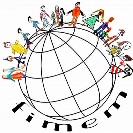 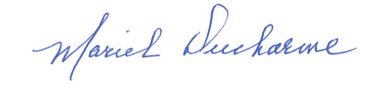 Mariel Ducharme (Canada) Présidente de la FIMEM de 2016-2020 Canada/ Québec- janvier 2019 Infor # 71A-Rencontre pré RIDEF des membres de l’ancien Conseil d’Administration (CA)Préparation de la rencontre avec le comité organisateur de la Ridef Toutes nos questions, demandes d’explications et d’éclaircissements ont été listées avant la rencontre avec  le comité d’organisateur.  Clarifications des Suédois et suggestions de la FIMEM ont été partagées de façon satisfaisante. b.  Étude du budget de la RIDEF Une rencontre a également été planifiée avec le trésorier de la Ridef afin qu’il nous présente les prévisions budgétaires de l’événement. Nous lui  rappelons  les contraintes usuelles pour  chaque Ridef.  Le CA de la FIMEM a approuvé la dernière mouture du budget, présentée lors d’une 2e rencontre avec le trésorier c.  Préparation et organisation de l’Assemblée Générale Le CA a demandé à Gitta Koverman  d’assumer la présidence de l’AG. Ayant accepté ce mandat, Gitta  a rencontré le CA pour de plus amples informations sur le déroulement et nous a fait part de ses besoins concernant  la gestion du temps et la prise de parole tout au long de l’Assemblée Générale. Puis les membres du CA ont préparé l’Assemblée Générale à partir  de l’ordre du jour déjà établi et se sont répartis les tâches.  
B-Activités des membres du Conseil d’Administration pendant la RIDEF 2018Informations du CA  données à la première Assemblée Générale (AG1)Le CA FIMEM a informé l’Assemblée :que des ateliers d’étude ont été ajoutés à la programmation. que des montants de solidarité avaient été accordés à des personnes-clés des groupes de travail (pays C) désirant s’affilier à la FIMEM. que la politique d’arrérage sera appliquée en 2018-2020 pour les Mouvements qui ne seront pas à jour dans leurs cotisations depuis 2016 et qui  ne produiront pas leur rapport d’activités.que du temps est prévu pour des rencontres avec des Ridéfiens  et le CA (demandées par eux ou par le CA). Observations et suggestions organisationnelles reçues par le CA Les observations faites par certains groupes de langues ont porté prioritairement sur la nécessité de rendre disponibles les documents qui devront être étudiés en groupes de langues,  sur le rapport moral, sur les orientations 2018-2020 et sur le règlement intérieur.Des propositions sur  la procédure d’octroi de différentes aides solidaires ont été discutées :  celles fournies par la FIMEM, par les Mouvements, par certains organismes privés, par les individus et amis. Les membres du CA ont pris bonne note des recommandations en vue d’un vote éventuel à la prochaine Ridef.Positions des membres du CA dans les groupes de base et de languesLes membres du CA peuvent participer aux groupes de base mais leur rôle se limite surtout à la prise de notes. Celles-ci pourraient être exploitées au sein du CA ou avec le comité d’organisation. S’ils sont interpellés, les membres du CA pouvaient intervenir dans les groupes de langues, pour donner des explications sur des points présentés dans les documents ou à l’AG Rencontres demandées par les Ridéfiens ou par le CA Demande d’aide financièreKoffi Ahougnan (Bénin) : Sa demande d’aide a été refusée car aucune information n’a pu être fournie par les « amis » qui lui ont permis de participer à la RIDEF.La responsable du mouvement ivoirien (Solange ZEHIA) a demandé de l’aide solidaire pour Solange SOLOU, présente à la Ridef. Un montant équivalant au billet d’avion moins 300 euros  a été accordé.  Anne Lysson pour le groupe de travail de Madagascar : Ce groupe de travail avait  fait une demande d’affiliation à la Fimem. Nous lui avons plutôt octroyé un montant de 200€ afin qu’elle puisse participer à une première Ridef et servir ainsi de multiplicateur dans son groupe de travail. Nous l’avons rencontrée pendant la Ridef pour en connaître davantage sur ce groupe. Les responsables de la CAMEM (coordination africaine des mouvements de l’École Moderne) nous ont présenté leur projet d’une rencontre des éducateurs Freinet (RAEF5) au Burkina Faso en 2019. Ils sollicitent de l’aide financière à cet effet.  Informations et échangesHélène Aubert, déléguée  du groupe francais: Cette rencontre a permis d’avoir accès aux notes du groupe des 11 et de confirmer son engagement à mettre en place un outil de communication (genre Multilettre) entre les Mouvements et entre les RidefsLena du groupe suédois pour nous aider dans le cas de la disparition de Koffi Ahougnan du Bénin. Lucie Côté du CQEM (Québec) a présenté les  prévisions budgétaires pour la Ridef 2020 Nous avons félicité et remercié les représentantes de la Bourse Benaiges pour le travail colossal effectué.Red America pour faire le point sur ses activitésC-Rencontre Post-RIDEF du nouveau Conseil d’administrationa- Rôles et responsabilités du CA Pour permettre à chacun, particulièrement à Lanfranco Genito qui est nouveau au sein du CA, d’être mieux informé de la responsabilité qui incombe aux membres de cette instance, nous avons revu et expliqué les rôles et les tâches, tels que répartis avec l’ancien CA. Cette compréhension commune a permis une nouvelle attribution des mandats et de responsabilités. b-Planification du travail sur place et dossiers urgentsCorrespondances effectuées sur place:Lettres de remerciements aux secrétaires de l’AG, au comité suédois et aux donateurs pour la solidaritéLettres aux demandeurs d’affiliation (Congo démocratique et Ghana) qui n’ont pas pu être présents, faute de visas.  Nous avons expliqué notre refus d’affiliation par procuration” tout en les invitant à poursuivre leur travail-terrain et à présenter à nouveau leur demande à la prochaine RIDEF. Les documents pour la préfecture ont été complétés. Dossiers urgents à amorcer et à poursuivre :Mise à jour des documents: Un certain nombre de documents est inventorié pour être mis à jour. Il s’agit particulièrement du rapport général de l’AG, du règlement intérieur, des orientations 2018-2020, du bilan financier pour la solidarité, des listes (Mouvements, délégués, Ridéfiens, Commissions, groupes des 11, du Manifeste,... Lettres aux Mouvements et aux individus qui n’ont pas pu venir à la RIDEF, (refus de visa) afin de faire un suivi sur la gestion des fonds qui ont été mis à leur disposition. Lettres aux Mouvements qui ne sont pas à jour dans leurs cotisations.Rappel de procédures pour l’obtention  d’un code d’accès ”réservé FIMEM” déposé sur le site Fimem c- Composition du CA 2018-2020Présidente: Mariel Ducharme (Québec)Secrétaire: Antoinette Mengue Abesso (Cameroun)Trésorière: Sylviane Amiet (Suisse)Administrateur: Lanfranco Genito (Italied-Évaluation du travail Les membres du CA ont partagé les points satisfaisants et ceux à améliorer concernant les tâches communes et individuelles réalisées au cours de cette session de travail et pris des engagements pour la suite des activités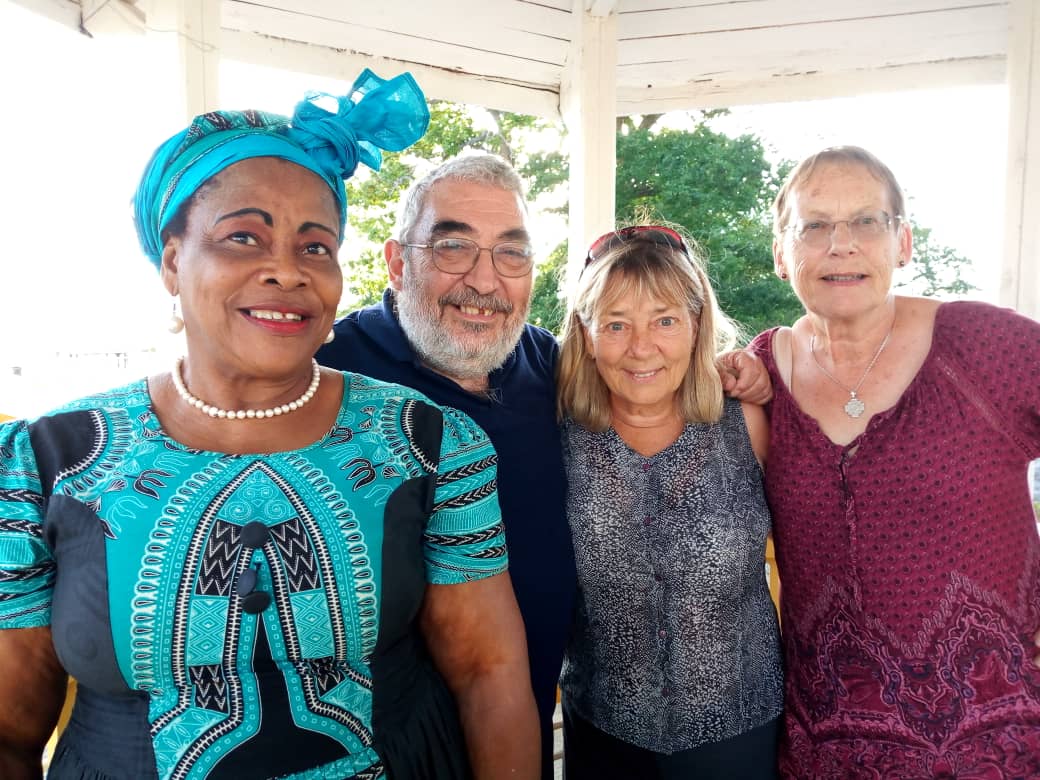 